ПОЯСНЮВАЛЬНА ЗАПИСКА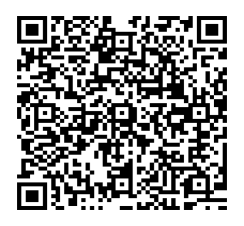 № ПЗН-50441 від 27.01.2023до проєкту рішення Київської міської ради:Про надання ОБ'ЄДНАННЮ СПІВВЛАСНИКІВ БАГАТОКВАРТИРНОГО БУДИНКУ «ДМИТРІВСЬКА 82» земельної ділянки в постійне користування для будівництва і обслуговування багатоквартирного житлового будинку з об’єктами торгово-розважальної та ринкової інфраструктури на  вул. Дмитрівській, 80-82 у Шевченківському районі                     міста КиєваЮридична особа:*за даними Єдиного державного реєстру юридичних осіб, фізичних осіб-підприємців та громадських формуваньВідомості про земельну ділянку (кадастровий № 8000000000:91:164:0003).Обґрунтування прийняття рішення.Відповідно до статті 123 Земельного кодексу України, враховуючи, що земельна ділянка зареєстрована в Державному земельному кадастрі (витяг з Державного земельного кадастру про земельну ділянку від 26.01.2023 № НВ-0000127472023), право комунальної власності територіальної громади міста Києва на яку зареєстровано в установленому порядку (інформаційна довідка з Державного реєстру речових прав на нерухоме майно від 27.01.2023 №321220013), Департаментом земельних ресурсів виконавчого органу Київської міської ради (Київської міської державної адміністрації) розроблено проєкт рішення Київської міської ради щодо надання земельної ділянки без зміни її меж та цільового призначення без складання документації із землеустрою.Мета прийняття рішення.Метою прийняття рішення є забезпечення реалізації встановленого Земельним кодексом України права особи на оформлення права користування на землю. Особливі характеристики ділянки.Стан нормативно-правової бази у даній сфері правового регулювання.Загальні засади та порядок передачі земельних ділянок у власність чи користування зацікавленим особам визначено Земельним кодексом України та Порядком набуття прав на землю із земель комунальної власності у місті Києві, затвердженим рішенням Київської міської ради від 20.04.2017 № 241/2463.Фінансово-економічне обґрунтування.Реалізація рішення не потребує додаткових витрат міського бюджету.Відповідно до Податкового кодексу України та Положення про плату за землю в місті Києві, затвердженого рішенням Київської міської ради від 23.06.2011 № 242/5629 «Про встановлення місцевих податків і зборів у м. Києві» (зі змінами та доповненнями) розрахунковий розмір земельного податку складатиме: 12 880 грн. 57 коп. (0,03%).Прогноз соціально-економічних та інших наслідків прийняття рішення.Наслідками прийняття розробленого проєкту рішення стане реалізація зацікавленою особою своїх прав щодо використання земельної ділянки.Доповідач: директор Департаменту земельних ресурсів Валентина ПЕЛИХ НазваОБ'ЄДНАННЯ СПІВВЛАСНИКІВ БАГАТОКВАРТИРНОГО БУДИНКУ «ДМИТРІВСЬКА 82» Перелік засновників (учасників)*СТВОРЕНО СПІВВЛАСНИКАМИ КВАРТИР ТА НЕЖИТЛОВИХ ПРИМІЩЕНЬ БАГАТОКВАРТИРНОГО БУДИНКУ Кінцевий бенефіціарний власник (контролер)* Відсутній Реєстраційний номер:від 17.01.2023 № 757881441 Місце розташування:м. Київ, р-н Шевченківський, вул. Дмитрівська,80- 82  Площа:0,4446 га Вид та термін    користування:Право в процесі оформлення (постійне користування) Категорія земель:землі житлової та громадської забудови Цільове призначення:02.10 для будівництва і обслуговування багатоквартирного житлового будинку з об’єктами торгово-розважальної та ринкової інфраструктури Нормативна грошова оцінка  (за попереднім розрахунком*) 42 935 248 грн. 75 коп. *Наведені розрахунки нормативної грошової оцінки не є остаточними і будуть уточнені    відповідно до вимог чинного законодавства при оформленні права на земельну ділянку. *Наведені розрахунки нормативної грошової оцінки не є остаточними і будуть уточнені    відповідно до вимог чинного законодавства при оформленні права на земельну ділянку. Наявність будівель і   споруд на ділянці: Розташований багатоквартирний  будинок на вул. Дмитрівській, 82, який відповідно до акту приймання-передачі житлового будинку від 15.01.2021  передано з управління ТОВ «Екжитлоком» в управління ОСББ «Дмитрівська 82» (лист ОСББ «Дмитрівська 82» від 26.01.2023 № 02-23КА). Відповідно до листа ОСББ «Дмитрівська 82» від 22.01.2023               №01-22. КА  на земельній ділянці знаходяться тимчасові металеві споруди, які підлягають знесенню, в тому числі сміттєзбірники. Наявність ДПТ:Детальний план території відсутній. Функціональне   призначення згідно з  Генпланом:Відповідно до Генерального плану міста Києва, затвердженого рішенням Київської міської ради від 28.03.2002 № 370/1804, земельна ділянка за функціональним призначенням належить до теритії багатоповерхової житлової забудови. Правовий режим:Земельна ділянка належить до земель комунальної власності територіальної громади міста Києва. Розташування в зеленій  зоні:Земельна ділянка не входить до зеленої зони. Інші особливості:Відповідно до протоколу загальних загальних зборів Об’єднання співвласників багатоквартирного будинку «Дмитрівська 82»               № 1 від 06.02.2022 прийнято рішення про оформлення права постійного користування земельною ділянкою, на якій розташований багатоповерховий будинок (підтримали 73 співвласники, яким належать квартири та нежитлові приміщення загальною площею 6331,35 кв.м  (74,22% від загальної площі).Зважаючи на положення статей 9, 122 Земельного кодексу України та пункту 34 частини першої статті 26 Закону України «Про місцеве самоврядування в Україні» (щодо обов’язковості розгляду питань землекористування на пленарних засіданнях) вказаний проєкт рішення направляється для подальшого розгляду Київською міською радою.Директор Департаменту земельних ресурсівВалентина ПЕЛИХ